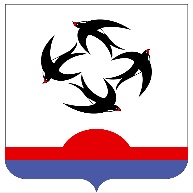 АДМИНИСТРАЦИЯ КИЛЬМЕЗСКОГО РАЙОНАКИРОВСКОЙ ОБЛАСТИПОСТАНОВЛЕНИЕ24.05.2021                                                                                                               № 227пгт  КильмезьОб отмене на территории Кильмезского районаособого противопожарного режимаВ соответствии с Федеральным законом от 21.12.1994 № 69-ФЗ «О пожарной безопасности», в целях обеспечения пожарной безопасности, в связи со стабилизацией пожарной обстановки в лесах и нормализацией погодных условий на территории Кильмезского района администрация Кильмезского района ПОСТАНОВЛЯЕТ: 1. Отменить с 24 мая 2021 года на всей территории Кильмезского района особый противопожарный режим. 2. Признать утратившим силу Постановление администрации Кильмезского района от 17.05.2021  года № 209 «О введении особого противопожарного режима на территории Кильмезского района».3. Настоящее постановление вступает в силу со дня его официального опубликования.        4. Контроль над выполнением постановления оставляю за собой.Глава Кильмезского района					А.В. Стяжкин